Proposition till Stockholms FN-förenings årsmöte 2021 att föreslås som motion till Svenska FN-förbundets kongress (dagordning punk 19). Inrättande av Tematiska arbetsgrupper för att öka vitalitet i föreningslivet och utveckla Svenska FN-förbundets verksamhet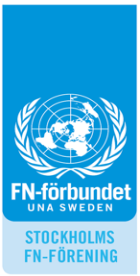 Det gångna året har inneburit en markant ökning av användandet av digitala verktyg för vår förenings verksamhet. Vid vissa arrangemang har vi vänt oss inte bara till våra egna utan även andra föreningars medlemmar, och andra föreningar har kontaktat oss för samarbete. Vi upplever detta som mycket positivt. Stockholms FN-förening vill systematisera dessa erfarenheter. Vårt förslag att inrätta Tematiska arbetsgrupper syftar till att nyttiggöra hela förbundet både den kompetens som finns bland medlemmarna och de möjligheter som öppnats med den digitala utvecklingen.  Tematiska arbetsgrupper skulle öka möjligheten för FN-vänner i olika föreningar att hitta personer med intresse för gemensamma sakfrågor. Den digitala utvecklingen gör det möjligt att utan stora kostnader mötas. Noder för engagemang skull kunna spridas över hela landet. Vi föreslår att Tematiska arbetsgrupper blir en del av FN-förbundets formella struktur. Tentativt direktivTematisk arbetsgrupp föreslås av förening eller distrikt inför Förbundets kongress. Beslut fattas av kongressen. Föreslagen Tematisk arbetsgrupp ska stödjas av minst tre andra föreningar eller distrikt. Beslutad arbetsgrupp arbetar under ledning av initierande förening och med stöd av förbundets kansli. I varje arbetsgrupp ingår en Förbundsstyrelseledamot. Stockholms FN-förening föreslår kongressen att besluta:att styrelsen får i uppdrag att tillsätta en kommitté för att utveckla direktiv för tematiska arbetsgrupper i enlighet med lagd motionatt under ledning av kommittén skapas tre Tematiska arbetsgrupper vilka utgör piloter som arbetar under ett år för att pröva arbetssättetatt FN-förbundets kansli administrativt stöder piloternas arbete att kommittén redovisar arbetet till styrelsenatt styrelsen lägger förslag till direktiv för inrättande av Tematiska arbetsgrupper som en del av FN-förbundets formella struktur. 